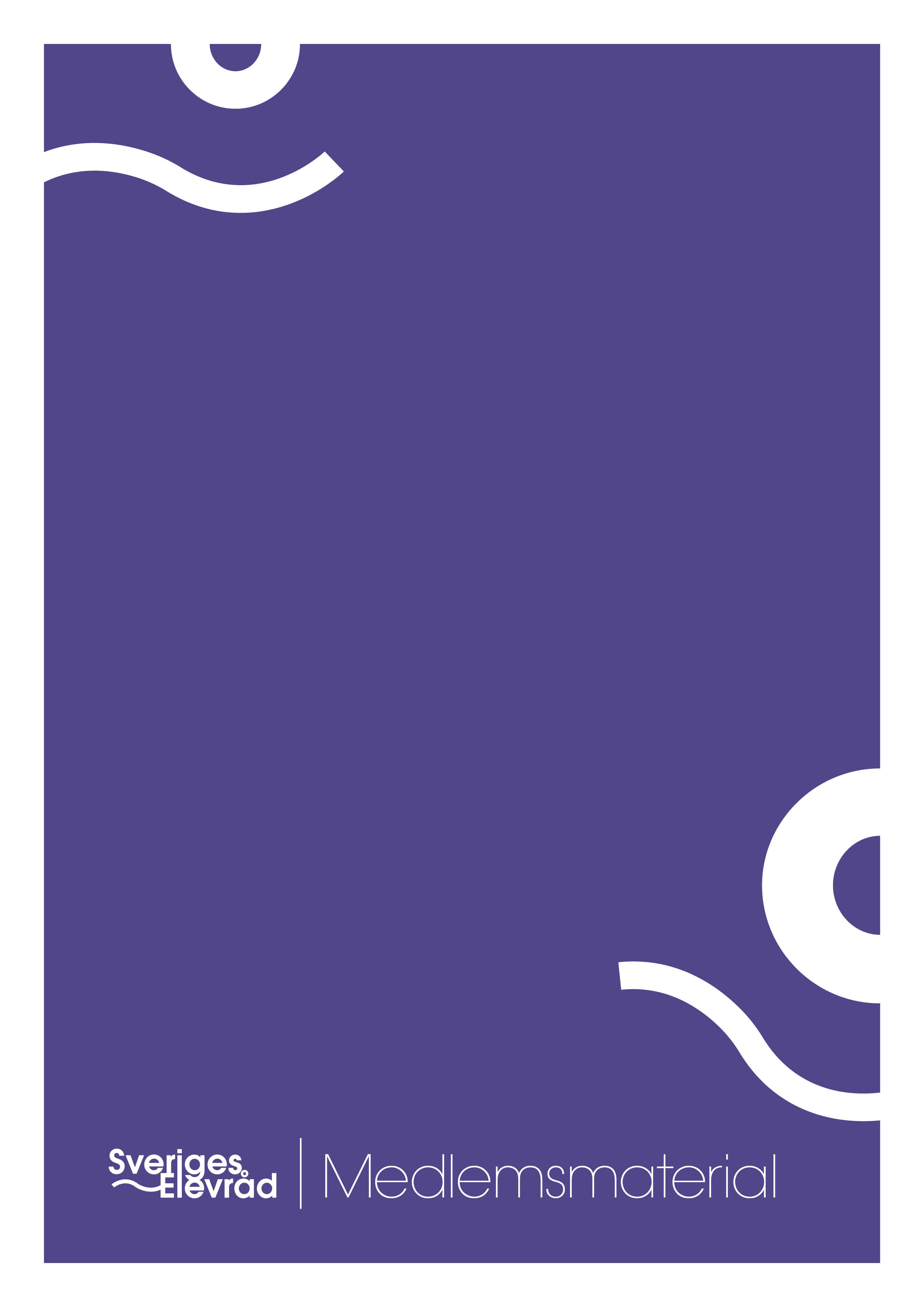 AktivitetsexempelHar ert elevråd brist på idéer? Behöver ni få inspiration? Vill ni veta vilka temadagar eller högtider ni kan uppmärksamma? Då har ni hittat rätt1 Här är en lista som kan vara värd för er att ta fram när era egna idéer tar slut. Välkomstaktiviteter PoängjaktKlasskampFadderverksamhetVälkomstfilm – Presentation av styrelsenVälkomstkonsertIntroduktionsdag till elevrådets verksamhet –Bokbord och värvning Tävlingar mellan elevråd, klasser eller medlemmarÄtartävlingarIdrottsturnéringar – Fotbollsturnering, rugbyturnering och innebandyturneringTrekamper Vattenkrig FrågesportstävlingSåpaturneringDigitala spelturneringar – CS, FIFA, LoL eller CoDHalloween Pynta skolan med halloweendekorationerSkräckfilms-maraton i klassrum, aula eller Netflix Party UtklädnadstävlingBjuda på ”läskigt” fika Vem kan göra skolans finaste pumpa?JulAnordna luciatåg på skolanSätt ut elljus i skolans lokalerPynta skolans lokaler Bjuda på lussebullar och glögg Pepparkaks-ätartävlingVisa en julfilm Visa ett avsnitt av årets julkalender JulklappsbyteSkicka julkort till varandra – Går även att skicka emellan skolorPolkapost – Skicka en polkagris och en hälsning till någon du tycker omPysselhörna Vem kan göra skolans finaste pepparkakshus?Uppmärksamma Musikhjälpen – Skapa en egen bössaFler högtider & dagar att uppmärksammaJom KippurChanukka EldfestenHoli – färgernas fest Eid Al-Adha Eid Al-Fitr Palmsöndagen VesakShabbatLobbyingRektorsutfrågningUndersök om ni vill ha nya kryddor i matsalenSamarbeta med elevskyddsombuden för att se till lokalerna i skolanGör en enkät för att se om eleverna vill förändra något i skolanSamarbeta med lärarna i schemaläggning och kring läxor/provAlla hjärtans dagPynta skolan med en massa hjärtan och myshörnor Anordna speed-dating under rast eller lunch Ha en Tinder-workshopVisa en rom-comRospost – Skicka en ros och en hälsning till någon du tycker om Bjud in UMO till skolan PåskPåskäggsjaktChubby Bunny challenge Utklädnadstävling ÄggmålartävlingBjuda på påskfika Kapplöpning med ägg i skedInnan sommaren-aktiviteterBal/avslutningsfestPoängjakt för niornaGrillkvällTemaveckorMiljöveckanKlädbytardagPantstation Föreläsningar Stegtävling Poängjakt Insamling Springa lopp/MarathonFrågesport Endast eko-mat i matsalenMee Too-veckanFöreläsning Ha en skapandeworkshop (armband, tygkassar etc.) Insamling Enkätundersökning BokförsäljningPrideveckanGå Prideparaden Ha en skapandeworkshop Pyssla Uppmärksamma HBTQAI+Dokumentär/filmvisningHälsoveckanSkolyoga Stegtävling Föreläsning Skärmfri skoltidObligatorisk sovmorgonPolitikveckanDebattFöreläsning Workshops Framtidsveckan Bjud in gamla skolelever BokbordTävlingar Temadagar ni kan uppmärksamma18 januari Världsreligionsdagen 27 januari Förintelsens minnesdag 4 februari Världscancerdagen 6 februari Samernas nationaldag8 mars Internationella kvinnodagen21 mars Internationella dagen för avskaffande av rasdiskriminering30 april Valborgsmässoafton17 maj Internationella dagen mot homo- och transfobi5 juni Världsmiljödagen 6 juni Sveriges nationaldag26 augusti Jämställdhetsdagen 11 september Kebabens dag21 september Internationella fredsdagen29 september Kaffets dag, Alla soffpotatisars dag, Återvinningens dag1 oktober Bröstcancerdagen4 oktober Kanelbullens dag24 oktober FN-dagen31 oktober Alla Helgons dag 7 november Kladdkakans dag 17 november Elevkårens dag19 november Internationella mansdagen 25 november Internationella dagen för bekämpning av våld mot kvinnor10 december Nobeldagen, Mänskliga rättigheternas dagLäs om fler temadagar på temadagar.seÖvriga eventFilmmaraton i ett klassrum eller aulaFika utdelning KarnevalStandupValvakaLäxhjälpKlädinsamlingSpråkcaféDigitala aktiviteterNamninsamlingEnkätundersökningInsamling av pengar till välgörenhetBildning på Instagram – På er Instagram kan ni informera era medlemmar om saker som ni tycker är viktiga och lära dem mer om olika frågor, initiativ eller dagar. Exempel på detta kan vara internationella kvinnodagen, Overshoot Day, Mustaschkampen, Pride, olika minoritetsdagar och Världsmiljödagen.FilmvisningDigital plugghjälp - Tipsa om olika digitala gratiskällor för plugghjälp på er Instagram. Ni kan även höra av er till något företag som erbjuder plugghjälp och starta ett samarbete med dem, kanske kan dem exempelvis erbjuda era medlemmar rabattkoder på betaltjänster?Läxhjälp - Starta ett initiativ för digital läxhjälp där ni i elevkårsstyrelsen undersöker intresset för läxhjälp och hjälper till med att para ihop medlemmar med varandra. Sälj kårartiklarTipsinlägg - Gör ett inlägg på Instagram med kårstyrelsens bästa tips på vad era medlemmar kan göra nu under Coronakrisen. SpelturneringQuizLive-streama en tävling - Det finns massvis av olika tävlingar ni kan anordna online. Exempelvis en matlagningstävling i samband med en matdag eller en tävling där alla som är med live-streamar sig själva medan de bakar kladdkaka/ gör våfflor/bakar bullar/ gör en tårta osv. Snyggaste bakverket vinner. Kom ihåg att skicka hem ett pris till vinnaren!Värvartävling - Era elever kan bli medlemmar via onlineregistrering. Anordna en värvartävling och lägg ut ett inlägg om det på er Instagram. Tävlingen kan t ex gå ut på att alla som blir medlemmar är med i en utlottning av ett presentkort. Poängjakt - Anordna en digital poängjakt där ni lägger ut olika uppdrag på er Instagram och ber era medlemmar skicka in bild/videobevis på när de genomför uppdraget. Vinnaren får såklart ett pris